GLOUCESTERSHIRE 
ADULT TRAINING  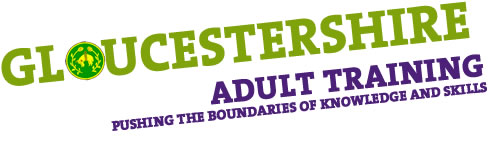 PLEASE COMPLETE THIS FORM LEGIBLY AND THEN EMAIL OR POST TO THE PERSON LISTED IN THE COUNTY TRAINING DIARY. Applications should be sent no later than 7 days beforehand if using email or 14 days if using post.PLEASE COMPLETE THIS FORM LEGIBLY AND THEN EMAIL OR POST TO THE PERSON LISTED IN THE COUNTY TRAINING DIARY. Applications should be sent no later than 7 days beforehand if using email or 14 days if using post.PLEASE COMPLETE THIS FORM LEGIBLY AND THEN EMAIL OR POST TO THE PERSON LISTED IN THE COUNTY TRAINING DIARY. Applications should be sent no later than 7 days beforehand if using email or 14 days if using post.PLEASE COMPLETE THIS FORM LEGIBLY AND THEN EMAIL OR POST TO THE PERSON LISTED IN THE COUNTY TRAINING DIARY. Applications should be sent no later than 7 days beforehand if using email or 14 days if using post.PLEASE COMPLETE THIS FORM LEGIBLY AND THEN EMAIL OR POST TO THE PERSON LISTED IN THE COUNTY TRAINING DIARY. Applications should be sent no later than 7 days beforehand if using email or 14 days if using post.PLEASE COMPLETE THIS FORM LEGIBLY AND THEN EMAIL OR POST TO THE PERSON LISTED IN THE COUNTY TRAINING DIARY. Applications should be sent no later than 7 days beforehand if using email or 14 days if using post.PLEASE COMPLETE THIS FORM LEGIBLY AND THEN EMAIL OR POST TO THE PERSON LISTED IN THE COUNTY TRAINING DIARY. Applications should be sent no later than 7 days beforehand if using email or 14 days if using post.PLEASE COMPLETE THIS FORM LEGIBLY AND THEN EMAIL OR POST TO THE PERSON LISTED IN THE COUNTY TRAINING DIARY. Applications should be sent no later than 7 days beforehand if using email or 14 days if using post.PLEASE COMPLETE THIS FORM LEGIBLY AND THEN EMAIL OR POST TO THE PERSON LISTED IN THE COUNTY TRAINING DIARY. Applications should be sent no later than 7 days beforehand if using email or 14 days if using post.SURNAME/TITLESURNAME/TITLESURNAME/TITLEFORENAME(S)FORENAME(S)FORENAME(S)Membership NumberMembership NumberMembership NumberNAME BY WHICH YOU WISH TO BE KNOWNNAME BY WHICH YOU WISH TO BE KNOWNNAME BY WHICH YOU WISH TO BE KNOWNNAME BY WHICH YOU WISH TO BE KNOWNNAME BY WHICH YOU WISH TO BE KNOWNNAME BY WHICH YOU WISH TO BE KNOWNTELEPHONE NUMBERTELEPHONE NUMBERTELEPHONE NUMBERFULL ADDRESS (including postcode)FULL ADDRESS (including postcode)FULL ADDRESS (including postcode)FULL ADDRESS (including postcode)FULL ADDRESS (including postcode)FULL ADDRESS (including postcode)E-MAIL ADDRESSE-MAIL ADDRESSE-MAIL ADDRESSCURRENT SCOUTING APPOINTMENTCURRENT SCOUTING APPOINTMENTCURRENT SCOUTING APPOINTMENTGROUPGROUPGROUPDISTRICTDISTRICTDISTRICTAfter discussion with your Training Adviser, please tick the appropriate box(es) to indicate the Module(s) you wish to undertake. There are no fees due, EXCEPT for Modules 10 (First Aid) and 38 (Skills for Residential Experiences)
Modules marked with * are booked through the Districts that are running them – not County.After discussion with your Training Adviser, please tick the appropriate box(es) to indicate the Module(s) you wish to undertake. There are no fees due, EXCEPT for Modules 10 (First Aid) and 38 (Skills for Residential Experiences)
Modules marked with * are booked through the Districts that are running them – not County.After discussion with your Training Adviser, please tick the appropriate box(es) to indicate the Module(s) you wish to undertake. There are no fees due, EXCEPT for Modules 10 (First Aid) and 38 (Skills for Residential Experiences)
Modules marked with * are booked through the Districts that are running them – not County.After discussion with your Training Adviser, please tick the appropriate box(es) to indicate the Module(s) you wish to undertake. There are no fees due, EXCEPT for Modules 10 (First Aid) and 38 (Skills for Residential Experiences)
Modules marked with * are booked through the Districts that are running them – not County.After discussion with your Training Adviser, please tick the appropriate box(es) to indicate the Module(s) you wish to undertake. There are no fees due, EXCEPT for Modules 10 (First Aid) and 38 (Skills for Residential Experiences)
Modules marked with * are booked through the Districts that are running them – not County.After discussion with your Training Adviser, please tick the appropriate box(es) to indicate the Module(s) you wish to undertake. There are no fees due, EXCEPT for Modules 10 (First Aid) and 38 (Skills for Residential Experiences)
Modules marked with * are booked through the Districts that are running them – not County.After discussion with your Training Adviser, please tick the appropriate box(es) to indicate the Module(s) you wish to undertake. There are no fees due, EXCEPT for Modules 10 (First Aid) and 38 (Skills for Residential Experiences)
Modules marked with * are booked through the Districts that are running them – not County.After discussion with your Training Adviser, please tick the appropriate box(es) to indicate the Module(s) you wish to undertake. There are no fees due, EXCEPT for Modules 10 (First Aid) and 38 (Skills for Residential Experiences)
Modules marked with * are booked through the Districts that are running them – not County.After discussion with your Training Adviser, please tick the appropriate box(es) to indicate the Module(s) you wish to undertake. There are no fees due, EXCEPT for Modules 10 (First Aid) and 38 (Skills for Residential Experiences)
Modules marked with * are booked through the Districts that are running them – not County.Mod NoMODULE TITLEMODULE TITLEMODULE TITLEDuration (Hrs)Duration (Hrs)Duration (Hrs)Tick if bookingCourse Datedd/mm/yySAF*Safeguarding Safeguarding Safeguarding 22201*Essential Information Essential Information Essential Information 3 ½3 ½3 ½01E*Essential Information for Executive Committee MembersEssential Information for Executive Committee MembersEssential Information for Executive Committee Members44403*Tools for the Role (Section Leaders)Tools for the Role (Section Leaders)Tools for the Role (Section Leaders)33304*Tools for the Role (Managers and Supporters)Tools for the Role (Managers and Supporters)Tools for the Role (Managers and Supporters)22205The Fundamentals of ScoutingThe Fundamentals of ScoutingThe Fundamentals of Scouting2 2 2 07Scouting for AllScouting for AllScouting for All44408Skills of LeadershipSkills of LeadershipSkills of Leadership1 ¼1 ¼1 ¼09Working with AdultsWorking with AdultsWorking with Adults3 ½3 ½3 ½10*First Aid (There will be a cost)First Aid (There will be a cost)First Aid (There will be a cost)77711Administration Administration Administration 2 ½2 ½2 ½12ADelivering a Quality ProgrammeDelivering a Quality ProgrammeDelivering a Quality Programme5½5½5½12BProgramme PlanningProgramme PlanningProgramme Planning5½5½5½13Growing the SectionGrowing the SectionGrowing the Section3 ¼3 ¼3 ¼14Supporting Young People Supporting Young People Supporting Young People 2 ½2 ½2 ½15Promoting Positive BehaviourPromoting Positive BehaviourPromoting Positive Behaviour2 ½2 ½2 ½16Introduction to Residential ExperiencesIntroduction to Residential ExperiencesIntroduction to Residential Experiences2 ½ 2 ½ 2 ½ 17Running Safe ActivitiesRunning Safe ActivitiesRunning Safe Activities2 ½2 ½2 ½18Practical SkillsPractical SkillsPractical Skills22219InternationalInternationalInternational3 ½3 ½3 ½25Assessing LearningAssessing LearningAssessing Learning5½5½5½29Practical Presentation Skills (includes Module 29)Practical Presentation Skills (includes Module 29)Practical Presentation Skills (includes Module 29)2 days2 days2 days38Skills for Residential Experiences (£20)Skills for Residential Experiences (£20)Skills for Residential Experiences (£20)WeekendWeekendWeekendOAOvernight AccommodationOvernight AccommodationOvernight AccommodationBFABreakfastBreakfastBreakfastFor Module 38 only I enclose a remittance of £20.00 (Module 38 = £20 inclusive of all meals)Cheques should be made payable to ‘Gloucestershire County Scout Council’For Module 38 only I enclose a remittance of £20.00 (Module 38 = £20 inclusive of all meals)Cheques should be made payable to ‘Gloucestershire County Scout Council’For Module 38 only I enclose a remittance of £20.00 (Module 38 = £20 inclusive of all meals)Cheques should be made payable to ‘Gloucestershire County Scout Council’For Module 38 only I enclose a remittance of £20.00 (Module 38 = £20 inclusive of all meals)Cheques should be made payable to ‘Gloucestershire County Scout Council’For Module 38 only I enclose a remittance of £20.00 (Module 38 = £20 inclusive of all meals)Cheques should be made payable to ‘Gloucestershire County Scout Council’For Module 38 only I enclose a remittance of £20.00 (Module 38 = £20 inclusive of all meals)Cheques should be made payable to ‘Gloucestershire County Scout Council’For Module 38 only I enclose a remittance of £20.00 (Module 38 = £20 inclusive of all meals)Cheques should be made payable to ‘Gloucestershire County Scout Council’For Module 38 only I enclose a remittance of £20.00 (Module 38 = £20 inclusive of all meals)Cheques should be made payable to ‘Gloucestershire County Scout Council’For Module 38 only I enclose a remittance of £20.00 (Module 38 = £20 inclusive of all meals)Cheques should be made payable to ‘Gloucestershire County Scout Council’This course includes but exceeds the requirements of the Scout Association Module 29 and runs as a non-residential weekendThis course includes but exceeds the requirements of the Scout Association Module 29 and runs as a non-residential weekendThis course includes but exceeds the requirements of the Scout Association Module 29 and runs as a non-residential weekendThis course includes but exceeds the requirements of the Scout Association Module 29 and runs as a non-residential weekendThis course includes but exceeds the requirements of the Scout Association Module 29 and runs as a non-residential weekendThis course includes but exceeds the requirements of the Scout Association Module 29 and runs as a non-residential weekendThis course includes but exceeds the requirements of the Scout Association Module 29 and runs as a non-residential weekendThis course includes but exceeds the requirements of the Scout Association Module 29 and runs as a non-residential weekendThis course includes but exceeds the requirements of the Scout Association Module 29 and runs as a non-residential weekendDate:      Date:      Signature:     Signature:     Signature:     Signature:     Signature:     Signature:     Signature:     